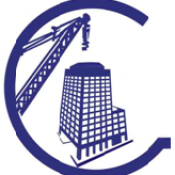 РОССИЙСКАЯ ФЕДЕРАЦИЯХанты-Мансийский автономный округ – ЮграАссоциация Строительных Организаций города Сургута и Сургутского района при Сургутской торгово-промышленной палате628406, Российская Федерация, Тюменская область,                                                                          	ИНН/КПП 8602006597/860201001Ханты-Мансийский автономный округ - Югра,                                                                                        	ОГРН 1058602197917г. Сургут,  ул. 30 лет Победы, д. 34А                                                                     	                              	Филиал «БИНБАНК» в ЕкатеринбургеТел./факс (3462) 94-10-20 (21)                                                                                                                  	р/с 40703810419200000158E-mail: Surgut.aso@mail.ru                                                                                                                        	к/с 30101810700000000908                                                                                                                            БИК 046577908Исх. №1                                                                                   		Членам Ассоциации17 ноября 2016 г.								Строительных организаций                                                 Уважаемые коллеги!     Прошу Вас ознакомиться проектом «Об утверждении порядка заключения концессионного соглашения в муниципальном образовании городской округ город Сургут». Также вы можете проявить инициативу и предложить свое решение по текущему направлению на нашем информационном-портале: 1fss.ru/project/31. Президент АСО                                                                                            А.М. СафиоллинИсполнитель: Уманец Анастасия 8 (927) 272-12-13